ПРЕЙСКУРАНТ               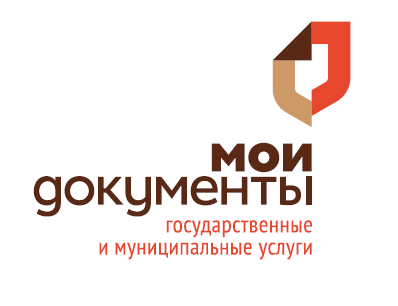 Платных услуг оказываемых муниципальным бюджетным учреждением «Палехский многофункциональный центр предоставления государственных и муниципальных услуг «Мои Документы»Наименование услугиЕдиница измеренияСтоимость (руб.)Ксерокопирование документов  черно-белое (формат А4)  - одностороннее- двустороннее1 страница8,0012,00Брошюрование документов (формат А4):- до 50 листов- до 100 листов1 документ91,00109,00Сканирование документов- с выводом на печать- с записью на электронный носитель заявителя1 страница16,0014,00Отправка файлов, объемом до 5 мегабайт, электронной почтой с электронных носителей (1 файл)1 файл23,00Печать документов с электронного носителя черно- белая  (формат А4):- односторонняя- двусторонняяЦветная печать документов с электронного носителя (фортматА4)1 страница1 лист1 страница9,0017,0016,00Ламинирование документов:- формат А4- формат А51 лист30,0026,00Комплексное размещение рекламной и информационной продукции за 1 кв. м (при наличии свободных мест) сроком 1 месяц1 кв.м. в месяц без учета НДС250,00Передача в аренду недвижимого имущества1 кв.м. в месяц без учета НДС250,00Оформление справки о регистрации гражданина (для физических лиц)-из действующей картотеки- из архивной картотеки1 справка16,0051,00Оформление заверенных копий документов: поквартирных карточек, карточек регистрации1 справка30,00Услуги для юридических лиц- Предоставление адресно-справочной информации о регистрации граждан (один раз в месяц)1 документ3339,12- Предоставление адресно-справочной информации о регистрации граждан1 справка16,00